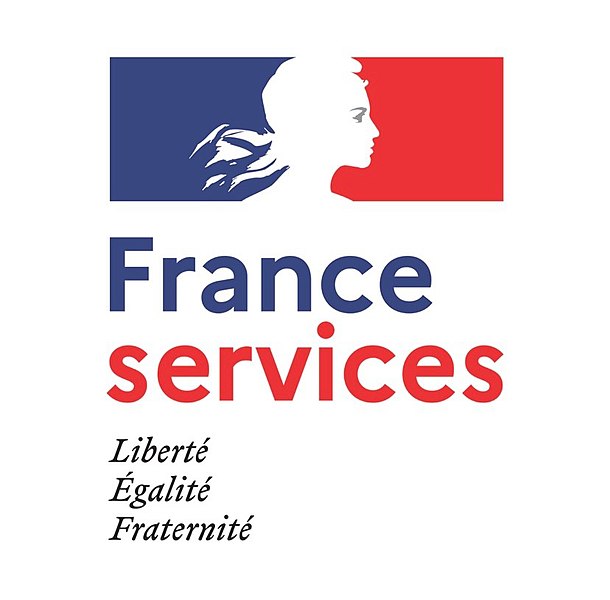 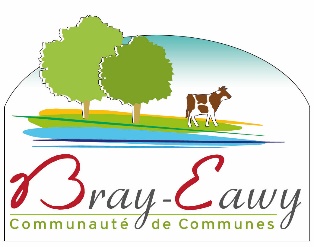 Permanences Juillet-Août Les permanences sont gratuites et sur rendez-vous,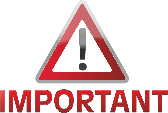 sauf celles de Page 9 qui sont sans rdvRdv au 02 32 97 45 65 ou contact@brayeawy.frJUILLETMercredi 3 juillet : Permanence CAUE (Conseil d’Architecture, d’Urbanisme et de l’Environnement) de 14h à 17hJeudi 4 juillet : Permanence CDAD Juriste de 14h à 16h30Lundi 8 juillet : Permanence Conciliateur de justice de 14h à 16h30Mercredi 10 juillet : Permanence Page9 (aide habitat) de 13h30 à 16hMardi 16 juillet : Permanence AVIM (aides aux victimes) de 14h30 à 16h30Mercredi 17 juillet : Permanence CMA (Chambres de Métiers et de l’Artisanat) de 9h30 à 12hJeudi 18 juillet : Permanence CDAD Juriste de 14h à 16h30Jeudi 25 juillet : Permanence Page9 (aide habitat) de 13h30 à 16hLe vendredi après-midi sur rendez-vous Chambre du Commerce et de l’Industrie AOUTPAS DE PERMANENCE EN AOUTPermanences Septembre-OctobreLes permanences sont gratuites et sur rendez-vous,sauf celles de Page 9 qui sont sans rdvRdv au 02 32 97 45 65 ou contact@brayeawy.frSEPTEMBRE Lundi 2 septembre : Permanence Conciliateur de justice de 14h à 16h30Mercredi 4 septembre : Permanence CAUE (Conseil d’Architecture, d’Urbanisme et de l’Environnement) de 14 à 17hJeudi 5 septembre : Permanence CDAD Juriste de 14h à 16h30Mercredi 11 septembre : Permanence Page9 (aide habitat) de 13h30 à 16hMardi 17 septembre : Permanence AVIM (aides aux victimes) de 14h30 à 16h30Mercredi 18 septembre : Permanence CMA (Chambres de Métiers et de l’Artisanat) de 9h30 à 12hJeudi 19 septembre : Permanence CDAD justice de 14h à 16h30Jeudi 26 septembre : Permanence Page9 (aide habitat) de 13h30 à 16hLe vendredi après-midi sur rendez-vous Chambre du Commerce et de l’Industrie OCTOBREMercredi 1 octobre : Permanence CAUE (Conseil d’Architecture, d’Urbanisme et de l’Environnement) de 14h à 17hJeudi 3 octobre : Permanence CDAD Juriste de 14h à 16h30Lundi 7 octobre : Permanence Conciliateur de justice de 14h à 16h30Mercredi 8 octobre : Permanence Page9 (aide habitat) de 13h30 à 16hMardi 15 octobre : Permanence AVIM (aides aux victimes) de 14h30 à 16h30Mercredi 16 octobre : Permanence CMA (Chambres de Métiers et de l’Artisanat) de 9h30 à 12hJeudi 17 octobre : Permanence CDAD juriste de 14h à 16h30Jeudi 31 octobre : Permanence Page9 (aide habitat) de 13h30 à 16h Le vendredi après-midi sur rendez-vous Chambre du Commerce et de l’Industrie Permanences Novembre-DécembreLes permanences sont gratuites et sur rendez-vous,sauf celles de Page 9 qui sont sans rdvRdv au 02 32 97 45 65 ou contact@brayeawy.frNOVEMBRELundi 4 novembre : Permanence Conciliateur de justice de 14h à 16h30Mercredi 6 novembre : Permanence CAUE (Conseil d’Architecture, d’Urbanisme et de l’Environnement) de 14h à 17hJeudi 7 novembre : Permanence CDAD Juriste de 14h à 16h30Mercredi 13 novembre : Permanence Page9 (aide habitat) de 13h30 à 16hMardi 19 novembre : Permanence AVIM (aides aux victimes) de 14h30 à 16h30Mercredi 20 novembre : Permanence CMA (Chambres de Métiers et de l’Artisanat) de 9h30 à 12hJeudi 21 novembre : Permanence CDAD juriste de 14h à 16h30Jeudi 29 novembre : Permanence Page9 (aide habitat) de 13h30 à 16hLe vendredi après-midi sur rendez-vous Chambre du Commerce et de l’Industrie DECEMBRE Lundi 2 décembre : Permanence Conciliateur de justice de 14h à 16h30Mercredi 4 décembre : Permanence CAUE (Conseil d’Architecture, d’Urbanisme et de l’Environnement) de 14h à 17hJeudi 5 décembre : Permanence CDAD Juriste de 14h à 16h30Mercredi 11 décembre : Permanence Page9 (aide habitat) de 13h30 à 16hMardi 17 décembre : Permanence AVIM (aides aux victimes) de 14h30 à 16h30Mercredi 18 décembre : Permanence CMA (Chambres de Métiers et de l’Artisanat) de 9h30 à 12hJeudi 19 décembre : Permanence CDAD juriste de 14h à 16h30Jeudi 26 décembre : Permanence Page9 (aide habitat) de 13h30 à 16hLe vendredi après-midi sur rendez-vous Chambre du Commerce et de l’Industrie 